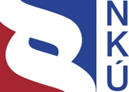 Kontrolní závěr z kontrolní akce15/12Hospodaření s majetkem a peněžními prostředky státu při realizaci projektů v oblasti informačních a komunikačních technologií u Ministerstva průmyslu a obchoduKontrolní akce byla zařazena do plánu kontrolní činnosti Nejvyššího kontrolního úřadu (dále jen „NKÚ“) na rok 2015 pod číslem 15/12. Kontrolní akci řídil a kontrolní závěr vypracoval člen NKÚ Ing. Jan Vedral. Cílem kontroly bylo prověřit hospodaření s majetkem a peněžními prostředky státu při realizaci projektů v oblasti informačních a komunikačních technologií (dále také „ICT“) u Ministerstva průmyslu a obchodu.Kontrolovaným obdobím byly roky 2010 až 2014, v případě věcných souvislostí i období předcházející a navazující. Kontrolovaná osoba: Ministerstvo průmyslu a obchodu.Kontrola byla prováděna u kontrolované osoby od 21. dubna do 22. října roku 2015.Námitky proti kontrolnímu protokolu, které Ministerstvo průmyslu a obchodu podalo, byly vypořádány vedoucím skupiny kontrolujících rozhodnutím o námitkách. Odvolání proti rozhodnutí o námitkách podané Ministerstvem průmyslu a obchodu bylo vypořádáno usnesením Kolegia NKÚ.K o l e g i u m   N K Ú   na svém II. jednání, které se konalo dne 15. února 2016, s c h v á l i l o   usnesením č. 6/II/2016k o n t r o l n í   z á v ě r   v tomto znění:I. ÚvodMinisterstvo průmyslu a obchodu (dále také „MPO“) je podle zákona č. 2/1969 Sb. ústředním orgánem státní správy mj. pro státní průmyslovou politiku, obchodní politiku a zahraničně ekonomickou politiku. MPO je zároveň organizační složkou státu podle zákona č. 219/2000 Sb. a účetní jednotkou ve smyslu zákona č. 563/1991 Sb. Podle zákona č. 218/2000 Sb. je MPO správcem rozpočtové kapitoly 322 – Ministerstvo průmyslu a obchodu.Cílem kontroly bylo prověřit hospodaření s majetkem a peněžními prostředky státu při realizaci projektů v oblasti ICT u MPO, zejména realizaci veřejných zakázek, dále prověřit soulad vedení účetnictví se zákonem o účetnictví, rozsah a způsob nakládání s nepotřebným majetkem státu a fungování vnitřního kontrolního systému. Současně bylo kontrole podrobeno hospodaření s peněžními prostředky vynakládanými na úhradu vybraných nákladů z činnosti a plnění povinností stanovených zákonem č. 365/2000 Sb.Stav dlouhodobého nehmotného majetku (dále také „DNM“) MPO dosahoval k 31. 12. 2010 celkové výše 158 109,00 tis. Kč a k 31. 12. 2014 celkové výše 345 173,03 tis. Kč.MPO používalo ve stavu k březnu roku 2015 pro výkon své působnosti 112 různých informačních systémů, aplikací, databází a evidencí včetně aplikací vzešlých z projektů s dotací ze strukturálních fondů Evropské unie a včetně systémů zajišťujících správu a dohled pro počítačové sítě MPO. Za kontrolované období činila hodnota kontrolovaného majetku 127 406 tis. Kč a objem kontrolovaných finančních prostředků činil 63 601 tis. Kč.Pozn.:	Právní předpisy uvedené v tomto kontrolním závěru jsou aplikovány ve znění účinném pro kontrolované období.II. Shrnutí a vyhodnocení skutečností zjištěných při kontroleMPO vynaložilo v letech 2009 a 2010 neefektivně celkem 5 310 000 Kč za služby související s vytvořením a provozem systému pro nakládání s nespotřebovanými chemikáliemi prostřednictvím burzy (dále také „NECHELA“). Neefektivita vyplývá zejména z porovnání objemu vynaložených peněžních prostředků MPO na vytvoření a zkušební provoz systému NECHELA s jeho dalším využíváním, kdy od roku 2012 došlo k výraznému poklesu počtu nabídek, neproběhla za dané období žádná aukce a nebyl uzavřen žádný obchod. Provoz systému NECHELA tedy nepřispívá v dostatečné míře k naplnění cílů stanovených v projektovém záměru.MPO vynaložilo v roce 2010 neúčelně a neefektivně celkem 1 896 000 Kč za služby související s vytvořením systému obchodování s vedlejšími produkty a druhotnými surovinami na regulovaném trhu v ČR (dále také „NEO“), neboť dodaný systém nebyl do data ukončení kontroly NKÚ v provozu. MPO postupovalo nehospodárně a porušilo ustanovení § 45 odst. 2 rozpočtových pravidel. V roce 2012 uhradilo dodavateli navýšené náklady v částce 1 091 040 Kč, které se týkaly služeb v rámci projektu Úprava Registru živnostenského podnikání v návaznosti na základní registry veřejné správy, přestože podle uzavřené smlouvy mělo MPO právní nárok na plnění těchto služeb bez dodatečného navýšení ceny. V tomto případě se jedná o porušení rozpočtové kázně ve výši 1 091 040 Kč.V souvislosti s nesystémově nastaveným postupem pro realizaci administrace veřejných zakázek pomocí externích poradenských společností uzavíralo MPO v roce 2013 smlouvy s výrazně rozdílnými cenovými sazbami za obdobné služby. Kontrolou byly zjištěny rozdíly mezi jednotlivými smlouvami až ve výši 2,5násobku ceny. MPO porušilo zákon o veřejných zakázkách tím, že např.:ve dvou případech rozdělilo nesprávně předmět veřejné zakázky, čímž došlo ke snížení předpokládané hodnoty pod finanční limit stanovený pro podlimitní veřejné zakázky na služby;v sedmi případech nedodrželo lhůty stanovené tímto zákonem.Další nedostatky byly zjištěny v oblasti inventarizace majetku a závazků a při vedení účetnictví, kdy MPO porušilo zákon o účetnictví např. tím, že nedodrželo obsahové vymezení některých položek účetní závěrky, časově nerozlišilo náklady ve formě výdajů příštích období a o skutečnostech, které jsou předmětem účetnictví, neúčtovalo do období, s nímž tyto skutečnosti časově a věcně souvisely.III. Podrobné informace ke zjištěným skutečnostem1. Informační systém NECHELABezpečnostní rada státu (dále také „BRS“) na základě svého usnesení č. 18 ze dne 3. 4. 2007 uložila místopředsedovi vlády a ministru životního prostředí ve spolupráci s ministrem průmyslu a obchodu zpracovat a předložit prostřednictvím BRS vládě do 31. 7. 2008 návrh systémových opatření k předcházení nežádoucím situacím v souvislosti s nezákonným nakládáním s chemickými látkami a odpady (dále jen „systémová opatření“). Mimo jiné i za tímto účelem vznikla meziresortní pracovní skupina, jejímž členem bylo i MPO a která na základě výsledků svých jednání předložila místopředsedovi vlády a ministru životního prostředí návrh systémových opatření. Místopředseda vlády a ministr životního prostředí předložili prostřednictvím BRS návrh systémových opatření vládě, která jej schválila usnesením ze dne 27. 8. 2008 č. 1076.MPO na základě tohoto usnesení vlády nejdříve v roce 2009 zadalo veřejnou zakázku Pilotní projekt řešící využití dosud nespotřebovaných chemických látek a přípravků v souladu s usnesením vlády o Systémových opatřeních k předcházení nežádoucím situacím v souvislosti s nezákonným nakládáním s chemickými látkami a odpady jako zakázku malého rozsahu s plněním v celkové výši 1 810 000 Kč včetně DPH, jejímž výsledkem bylo vytvoření systému NECHELA prostřednictvím komoditní burzy. Následně MPO v roce 2010 zadalo veřejnou zakázku Zajištění zkušebního provozu systému NECHELA pro burzovní obchodování s nespotřebovanými chemickými látkami a přípravky jako podlimitní veřejnou zakázku v rámci jednacího řízení bez uveřejnění stejnému dodavateli s plněním v celkové výši 3 500 000 Kč včetně DPH. MPO tímto postupem rozdělilo předmět veřejné zakázky na dvě části, avšak při stanovení předpokládané hodnoty veřejné zakázky neuplatnilo součet předpokládaných hodnot obou částí veřejné zakázky. Došlo tak ke snížení předpokládané hodnoty pod finanční limit stanovený zákonem o veřejných zakázkách.Cíli projektu, které si MPO stanovilo v projektovém záměru, byly mj. prevence vzniku nelegálních skladů s nespotřebovanými chemickými látkami a přípravky, ekonomicky výhodnější zacházení s těmito látkami a přípravky pro jejich majitele, stát i samosprávu a jejich efektivnější využití. MPO si bylo před realizací systému NECHELA vědomo slabých stránek a rizik tohoto projektu, kterými mj. byly nedostatečné podklady pro reálný odhad stupně využití navrhovaného systému, nedostatečná legislativa řešení povinnosti využívat systém obchodování s nespotřebovanými chemickými látkami a přípravky a nezájem ze strany dotčených subjektů o využití navrhovaného systému, což se i následně v průběhu provozu systému NECHELA potvrdilo. Omezující podmínkou účinnosti systému je i povinnost uvádění chemikálií do systému NECHELA za stejných podmínek jako na prvotní trh, zejména neporušenost obalu, neprošlá doba použitelnosti chemikálie apod.Komoditní burza, která systém NECHELA od roku 2011 na své náklady provozuje, vydala zprávu o provozu tohoto systému ve stavu k 31. 12. 2014. Při dosavadním provozu systému NECHELA komoditní burza identifikovala omezený zájem o zveřejňování nabídek nespotřebovaných chemických látek a přípravků a konstatovala, že nezbytným předpokladem pro zvýšení zájmu o využívání tohoto systému ze strany původců nespotřebovaných chemických látek a přípravků a jejich zpracovatelů je úprava stávajících právních norem a předpisů.Následující tabulka uvádí statistické údaje o provozu systému NECHELA za roky 2010 až 2014. V roce 2011 přísun nových účastníků obchodování do systému NECHELA fakticky ustal a poklesla zároveň aktivita už registrovaných účastníků obchodování. V období 2012 až 2014 postupně docházelo k výraznému poklesu objemu nabídky chemických látek a přípravků v systému. Tabulka č. 1 – Statistické údaje o provozu systému NECHELA za roky 2010–2014Zdroj: závěrečná zpráva o průběhu zkušebního provozu systému NECHELA ze dne 8. 12. 2010; předložené údaje MPO za roky 2011–2014.Z výše uvedených skutečností, zejména ze statistických údajů (viz tabulka č. 1) a s ohledem na chybějící legislativu (např. neexistuje zákonná povinnost nabídnout nespotřebované chemikálie na komoditní burze), je zřejmé, že provoz systému NECHELA nepřispívá v dostatečné míře ke stanoveným cílům projektu. Ze statistických údajů o provozu systému NECHELA je totiž zřejmé, že od roku 2012 až doposud počet nabídek výrazně poklesl a nedošlo v tomto systému k žádnému burzovnímu prodeji nespotřebovaných chemických látek a přípravků. S tím souvisí i výsledek dotazníkového šetření provedeného v roce 2012, kdy z 25 respondentů zapojených do tohoto šetření znalo systém NECHELA pouze 5 dotázaných, přičemž ani jeden ze subjektů tento systém nevyužíval. MPO tak v letech 2009 a 2010 vynaložilo neefektivně celkem 5 310 000 Kč za služby související s vytvořením a zkušebním provozem systému NECHELA.Chyby v zadávání veřejných zakázek a zjištění, že kontrolovaný systém nefunguje tak, jak se očekávalo, odhalil i Národní kontrolní úřad Velké Británie v kontrolní akci zaměřené na budování systému Health and Social Care Information Centre.2. Informační systém NEOMPO bylo pověřeno úkolem, který byl schválen usnesením vlády ze dne 16. 11. 2009 č. 1398, o Opatřeních k řešení aktuálních problémů trhu s druhotnými surovinami; úkol spočíval v účelné spolupráci v procesu stanovování podmínek a stanovisek za Českou republiku pro vymezení definic „odpad – neodpad“. MPO v rámci tohoto úkolu zadalo v roce 2010 veřejnou zakázku malého rozsahu na vytvoření a provozování elektronického systému pro trh s vedlejšími produkty a materiály, které přestaly být odpadem (druhotné suroviny), s plněním v celkové výši 1 896 000 Kč včetně DPH.Cílem projektu NEO bylo vytvoření zajištěného prostředí pro obchodování na burze s vedlejšími produkty a výrobky vzniklými z odpadů. Tím se tento projekt měl stát nástrojem k předcházení vzniku odpadů v souladu se zněním čl. 42 preambule rámcové směrnice o odpadech: „Při dosahování cílů předcházení vzniku odpadů a nakládání s nimi mohou hrát klíčovou úlohu hospodářské nástroje.“V roce 2011 proběhla dvě zasedání Burzovního výboru NEO s tím výsledkem, že před ostrým provozem systému NEO, včetně ostrého testování, musí být uveden v příslušné vyhlášce výčet komodit, se kterými je možné bezpečně obchodovat. Komoditní burza, která systém NEO bude dle uzavřené smlouvy provozovat, vydala k datu 31. 12. 2014 zprávu o stavu tohoto systému. Ve své zprávě uvedla, že převodu zpracovaného systému NEO do elektronické formy a jeho pilotnímu provozu musí předcházet úpravy stávajících právních norem a předpisů, které by měly vést k vytvoření plně tržního prostředí při obchodování s danými komoditami.Z výše uvedených skutečností vyplývá, že MPO vynaložilo peněžní prostředky na vytvoření systému NEO, i když bylo zřejmé, že pro spuštění ostrého provozu tohoto systému nebyla připravena a schválena potřebná legislativní opatření, k čemuž ostatně nedošlo ani do ukončení kontrolní akce NKÚ. MPO tak v roce 2010 vynaložilo neúčelně a neefektivně celkem 1 896 000 Kč za služby související s vytvořením systému NEO. 3. Podpora projektového řízení a monitoringMPO uzavřelo dne 30. 4. 2010 na základě otevřeného zadávacího řízení smlouvu na průběžné poskytování služeb spojených s řízením, monitoringem a administrací třinácti etap projektu Úprava Registru živnostenského podnikání v návaznosti na základní registry veřejné správy (dále také „Projekt“) s plněním v celkové výši 6 546 240 Kč včetně DPH. Smluvní cena byla stanovena jako konečná a nepřekročitelná, a to bez ohledu na to, zda projekt bude dokončen ve stanovených termínech. Celkovou cenu mělo být možné upravit (tj. snížit nebo zvýšit) pouze v případech, pokud by došlo ze strany odběratele ke zúžení nebo rozšíření požadavků výrazně pod/nad rozsah nebo identifikovanou kvalitu požadovaných služeb a pokud by tyto změny požadavků nemohl odběratel předvídat. Smlouva byla uzavřena na dobu určitou, a to do splnění všech závazků smluvních stran.Ke smlouvě uzavřelo MPO dne 30. 3. 2012 dodatek č. 1, kterým se dodavatel zavázal poskytovat služby spojené s řízením, monitoringem a administrací Projektu do dne 10. 5. 2012. Celková cena za plnění předmětu smlouvy ve znění tohoto dodatku č. 1 zůstala beze změny. MPO následně uzavřelo na základě jednacího řízení bez uveřejnění dne 10. 5. 2012 k této smlouvě dodatek č. 2, jehož předmětem bylo prodloužení doby poskytování vybraných služeb spojených s řízením, monitoringem a administrací Projektu dle původní smlouvy (tyto služby byly spojené se zpracováním podkladů pro řízení projektu). MPO odůvodnilo uzavření dodatku č. 2 ke smlouvě mimo jiné tím, že došlo k prodloužení konečného termínu realizace Projektu o 9 měsíců v důsledku změny související legislativy a z důvodu prodlení v realizaci některých základních registrů s vazbou na Projekt. Z hlediska věcného plnění se však uzavřením dodatku č. 2 ke smlouvě nejednalo o rozšíření požadavků výrazně nad rozsah požadovaných služeb, ale o prodloužení stávajících služeb spojených s řízením, monitoringem a administrací Projektu a MPO na plnění těchto služeb mělo právní nárok dle původní smlouvy ze dne 30. 4. 2010. Plnění dle uzavřeného dodatku č. 2 bylo realizováno od 11. 5. 2012 do 30. 9. 2012. Celková cena za plnění předmětu dle dodatku č. 2 činila 1 091 040 Kč včetně DPH, tj. přesně 20 % ceny původní veřejné zakázky, a MPO ji hradilo ze svého rozpočtu.MPO tímto postupem porušilo povinnost využívat důsledně všechny právní prostředky při uplatňování a hájení práv státu jako vlastníka. MPO postupovalo nehospodárně, čímž zároveň porušilo rozpočtovou kázeň.4. Externí poradenské služby pro administraci veřejných zakázekMPO realizuje administraci veřejných zakázek zejména pomocí externích společností, které zajišťovaly tuto administraci i u kontrolovaného vzorku veřejných zakázek v oblasti informačních a komunikačních technologií. Jednotlivé odbory MPO se při výkonu práv a povinností podle zákona o veřejných zakázkách nechávají zastupovat externími společnostmi, aniž toto MPO jako zadavatel jakkoliv centrálně koordinuje. V důsledku takto nesystémově nastaveného postupu dochází ke zvýšení rizika nedodržení souladu postupu se zákonem o veřejných zakázkách, což bylo kontrolou NKÚ potvrzeno. Využíváním služeb externích společností pro administraci veřejných zakázek si MPO v letech 2010 až 2014 zcela nezajistilo při jejich zadávání soulad postupu se zákonem o veřejných zakázkách (např. nedodržení zákonných lhůt apod.). MPO v roce 2013 rozdělilo předmět veřejné zakázky na právní služby související s administrací veřejných zakázek, čímž došlo ke snížení předpokládané hodnoty pod finanční limit stanovený zákonem o veřejných zakázkách.V souvislosti s využíváním výše uvedených služeb zjistila kontrola NKÚ výrazné rozdíly ve sjednaných cenách za obdobné externí poradenské služby při administraci veřejných zakázek v roce 2013, kdy rozdíl mezi sjednanými cenami za organizační zajištění jednotlivých druhů zadávacích řízení v některých případech činil až 2,5násobek (viz tabulka č. 2). Tabulka č. 2 – Cenové sazby za administraci veřejných zakázek externími společnostmi (v Kč)Zdroj: smlouvy uzavřené MPO v roce 2013 za účelem využívání služeb souvisejících s administrací veřejných zakázek.5. Nedostatky v účetnictví a inventarizaciMPO v letech 2010 až 2014 neprovádělo inventarizace majetku a závazků v souladu s ustanovením § 30 zákona o účetnictví, neboť inventurní soupisy nedokončeného dlouhodobého nehmotného a hmotného majetku neobsahovaly skutečnosti tak, aby bylo možno zjištěný majetek jednoznačně určit.MPO v letech 2010 až 2014 nedodrželo obsahové vymezení některých položek rozvahy a výkazu zisku a ztráty, např.:v roce 2010 zaúčtovalo zůstatkovou cenu bezúplatně předaných dvou serverů a softwaru v celkové výši 1 501 513,00 Kč nesprávně na účet 551 – Odpisy dlouhodobého majetku;v roce 2010 zaúčtovalo nesprávně zůstatkové ceny majetku vyřazeného v důsledku manka a škody v souhrnné výši 122 683,28 Kč;v roce 2011 zaúčtovalo náklady ve výši 1 320 000,00 Kč nesprávně na účet
518 – Ostatní služby (kromě nákladů na školení pracovníků), ačkoliv se jednalo o náklady související s pořízením dlouhodobého nehmotného majetku (intranetu);v roce 2013 zaúčtovalo náklady určené na školení pracovníků ve výši 77 044,33 Kč jako součást pořizovací ceny technického zhodnocení softwaru, ačkoliv se jednalo o náklady, které nebyly její součástí;v roce 2014 zaúčtovalo pořízení technického a programového vybavení (hardwaru a softwaru) v ceně 3 412 199,90 Kč nesprávně do nákladů, ačkoliv se jednalo o hmotný a nehmotný majetek dlouhodobé povahy.MPO v letech 2010 a 2011 opakovaně časově nerozlišovalo náklady za služby ve formě výdajů příštích období ve výši 381 864,00 Kč pro každý rok.MPO v letech 2010 až 2014 v některých případech neúčtovalo o skutečnostech, které jsou předmětem účetnictví, do období, s nímž tyto skutečnosti časově a věcně souvisely, např. pozdní zařazení nedokončeného dlouhodobého nehmotného majetku do stavu způsobilého k užívání.6. Vybrané finanční ukazateleTabulka č. 3 – Výdaje MPO na ICT v letech 2010–2014Zdroj: výkaz pro plnění státního rozpočtu MPO 2010–2014; EIS JASU; rozpisy nákladů odboru informatiky MPO za roky 2010 až 2014; vlastní výpočty.Celkové roční výdaje MPO na ICT se v kontrolovaném období (2010–2014) pohybovaly v rozmezí 154 440,93 tis. Kč až 266 372,58 tis. Kč. Za celé sledované období vynakládalo MPO na ICT vždy více z běžných výdajů než z výdajů kapitálových (jejich celkový poměr činil 75,29 % ku 24,71 %). V roce 2012 se poměr běžných a kapitálových výdajů v oblasti ICT téměř vyrovnal, a to především z důvodu zvýšené investice na úpravy informačního systému registru živnostenského podnikání (dále také „IS RŽP“). Největší rozdíl mezi těmito výdaji nastal v roce 2014, kdy běžné výdaje v této oblasti činily 96,80 % celkových výdajů na ICT a kapitálové výdaje pouze 3,20 %. Výše celkových výdajů v oblasti ICT na jednoho zaměstnance MPO se v letech 2010 až 2014 pohybovala v rozmezí 204,02 tis. Kč až 361,92 tis. Kč. Nejčastěji nakupovaným hardwarem byly v letech 2010 až 2014 dle výše objemu zejména disková pole, servery a síťové prvky; z hlediska četnosti nakupovalo MPO především monitory, tiskárny, notebooky a stolní počítače. Nejčastěji nakupovaným softwarem byly v letech 2010 až 2014 dle výše objemu zejména úpravy IS RŽP, rozvoj systému Elektronická licenční správa a nákup nového operačního systému; z hlediska četnosti nakupovalo MPO především licence a rozšíření ke stávajícím informačním systémům.Co se týče nakupování služeb v oblasti ICT, zde MPO z pohledu objemu výdajů i počtu nákupů pořizovalo především služby související s úpravami a provozem IS RŽP, služby systémové a uživatelské podpory instalované výpočetní techniky, operačního systému a programového vybavení a hradilo udržovací poplatky za informační systémy ve své správě.7. Vybrané informační systémy ve správě MPONKÚ zjišťoval u vybraných informačních systémů ve správě MPO výdaje spojené s jejich pořízením, technickým zhodnocením, provozem a souvisejícími službami za roky 2010 až 2014.Tabulka č. 4 – Výdaje MPO na vybrané informační systémy v letech 2010–2014 	(v tis. Kč)Zdroj: EIS JASU; rozpisy nákladů odboru informatiky MPO za roky 2010 až 2014; vlastní výpočty.* VARONIS = informační systém pro řízení a systematizovanou klasifikaci a kategorizaci elektronicky nestrukturovaných informací.Finančně nejvýznamnějším informačním systémem ve správě MPO je IS RŽP, u kterého MPO zabezpečuje jeho rozvoj, rutinní provoz a aplikační podporu. V roce 2005 zavedlo MPO do užívání software v hodnotě 40 028 tis. Kč a v roce 2012 provedlo úpravy IS RŽP v hodnotě 83 126 tis. Kč. Provozní prostředky MPO vynakládalo na technickou infrastrukturu a aplikační podporu IS RŽP. Celkové výdaje vztahující se k IS RŽP dosáhly za roky 2010 až 2014 částky 600 692 tis. Kč.Dalším finančně významným informačním systémem ve správě MPO je Elektronická licenční správa (dále jen „ELIS“). Licenční správa je útvarem MPO odpovědným za řízení a vykonávání činností spojených s uplatňováním licenčního režimu v oblasti hospodářských styků se zahraničím (zahraniční obchod s vojenským materiálem, vývoz zboží a technologií tzv. dvojího užití a vývoz a dovoz zbraní pro hobby, lov nebo sebeobranu apod.). MPO tento systém zavedlo do užívání v roce 2013 s cenou ve výši 51 389 tis. Kč. Celkové výdaje vztahující se k ELIS dosáhly do konce roku 2014 částky 65 757 tis. Kč. Systém automatizované spisové služby zavedlo MPO do užívání v roce 2005. Pořizovací cena tohoto systému činila 3 425 tis. Kč a do roku 2010 u něj bylo provedeno technické zhodnocení v souhrnné výši 361 tis. Kč. Celkové výdaje vztahující se k systému spisové služby MPO dosáhly za roky 2010 až 2014 částky 6 679 tis. Kč.MPO používalo již od roku 1996 počítačový program účetnictví. Na základě dodatku č. 4 k původní smlouvě byly dosavadní počítačové programy nahrazeny Ekonomickým informačním systémem (zařazen do majetku v pořizovací ceně 2 854 tis. Kč). Celkové výdaje vztahující se k Ekonomickému informačnímu systému představovaly za roky 2010 až 2014 částku 6 494 tis. Kč. Statistický údaj20102011201220132014Počet účastníků systému4547484848Počet nabídek195179< 20< 204Nabízené množstvícca 245 tcca 200 t< 100 kg< 100 kg35 kgPočet uskutečněných aukcí7713000Počet uzavřených obchodů 2913000Množství zobchodovaných chemikálií468,95 kg16,45 kg000Finanční objem zobchodovaných chemikálií11 984 Kč1 224 Kč000Smlouva č. 01/2013 s advokátní kanceláříze dne 21. 2. 2013Smlouva č. 7/2013 s advokátní kanceláří ze dne18. 3. 2013Smlouva s obchodní společností ze dne 17. 4. 2013Smlouva se sdružením advokátních kanceláříze dne 11. 6. 2013Smlouva č. 23/13 s obchodní společností ze dne 9. 7. 2013Organizační zajištění otevřeného zadávacího řízení90 000 35 000 70 500–65 000 Organizační zajištění zjednodušeného podlimitního řízení60 000 30 000–––Organizační zajištění jednacího řízení bez uveřejnění 25 000 10 000–––Organizační zajištění veřejné zakázky malého rozsahu20 000 25 000 –––1 hodina právní pomoci v souvislosti s veřejnými zakázkami2 900 1 000 –680 –Celkem fakturováno v roce 2013459 350930 00070 500344 2500RokVýdaje na ICT (v tis. Kč)Výdaje na ICT (v tis. Kč)Výdaje na ICT (v tis. Kč)Vzájemný poměr výdajů na ICT(v %)Vzájemný poměr výdajů na ICT(v %)Průměrný přepočtený stav zaměstnanců MPOVýše výdajů na ICT na jednoho zaměstnance MPO(v tis. Kč)Výše výdajů na ICT na jednoho zaměstnance MPO(v tis. Kč)Výše výdajů na ICT na jednoho zaměstnance MPO(v tis. Kč)RokBěžnéKapitálovéCelkemBěžnéKapitálovéPrůměrný přepočtený stav zaměstnanců MPOBěžnéKapitálovéCelkem2010133 942,9837 644,95171 587,9378,0621,94733182,7351,36234,092011140 062,4326 946,70167 009,1383,8716,13740189,2736,41225,682012135 605,19130 767,39266 372,5850,9149,09736184,25177,67361,922013128 489,6025 951,33154 440,9383,2016,80757169,7434,28204,022014151 481,395 009,48156 490,8796,803,20755200,646,64207,28Celkem 2010 až 2014689 581,59226 319,85915 901,4475,2924,71––––Poř. č.Informační systémVýdaje v letech 2010–2014 naVýdaje v letech 2010–2014 naVýdaje v letech 2010–2014 naVýdaje v letech 2010–2014 naCelkemPoř. č.Informační systémpořízenítechnické zhodnoceníprovozkonzultační, poradenské a právní službyCelkem1.Registr živnostenského podnikání83 125,800,00516 981,69584,72600 692,212.Elektronická licenční správa51 388,757 160,342 735,514 472,5165 757,113.Spisová služba0,00208,256 471,000,006 679,254.Ekonomický informační systém0,002 437,584 056,350,006 493,935.DMS FileNet2 195,280,003 478,29360,716 034,286.Evidence dotací resortu (CEDR)2 583,601 300,80466,370,004 350,777.Právní informační systém (CODEXIS)210,000,003 873,760,004 083,768.Statistický informační systém2 666,10527,04877,350,004 070,499.VARONIS*0,000,003 846,1467,763 913,9010.Automatizovaný systém právních informací (ASPI)0,000,003 636,800,003 636,80